ПРОЕКТПРИКАЗ«____» ___________  2018 г.	          	     № ____О внесении изменений в приказ Управления жилищно-коммунального хозяйства администрации города Азова от 30.05.2016 № 12В соответствии со статьей 19 Федерального закона от 05.04.2013 № 44-ФЗ «О контрактной системе в сфере закупок товаров, работ, услуг для обеспечения государственных и муниципальных нужд», постановлением Правительства Российской Федерации от 13.10.2014 № 1047 «Об общих требованиях к определению нормативных затрат на обеспечение функций государственных органов, органов управления государственными внебюджетными фондами и муниципальных органов» и постановлением администрации города Азова от 29.12.2015 № 2566 «Об утверждении Правил определения нормативных затрат на обеспечение функций органов местного самоуправления, отраслевых (функциональных) органов администрации города Азова, в том числе подведомственных им муниципальных казенных учреждений города Азова»,ПРИКАЗЫВАЮ:1. Внести в приложение к приказу Управления жилищно-коммунального хозяйства администрации города Азова от 30.05.2016 № 12 «Об утверждении нормативных затрат на обеспечение функций Управления жилищно-коммунального хозяйства администрации города Азова и подведомственных ему муниципальных казенных учреждений» изменения согласно приложению.2. Отделу учета и отчетности обеспечить:- размещение настоящего приказа в единой информационной системе в сфере закупок в соответствии с Федеральным законом от 05.04.2013 № 44-ФЗ «О контрактной системе в сфере закупок товаров, работ, услуг для обеспечения государственных и муниципальных нужд» в течение 10 рабочих дней с момента его подписания;- доведение настоящего приказа до сведений муниципальных казенных учреждений, подведомственных Управлению жилищно-коммунального хозяйства администрации города Азова.3. Контроль за исполнением настоящего приказа оставляю за собой.Заместитель главы администрации –начальник Управления ЖКХ						 А.Н. РябоконьСогласовано:Начальник отдела – главный бухгалтер							 Ю.А. ВасильеваВедущий юрисконсульт						 В.П. БугаенкоСогласовано:Начальник финансового управления	Ю.П. Шурховецкийадминистрации г. АзоваПриложение к приказу Управления жилищно-коммунального хозяйства администрации города Азова               от ___  __________2018 № ___ИЗМЕНЕНИЯ,вносимые в приказ Управления жилищно-коммунального хозяйства администрации города Азова от 30.05.2016 № 12 «Об утверждении нормативных затрат на обеспечение функций Управления жилищно-коммунального хозяйства администрации города Азова и подведомственных ему муниципальных казенных учреждений»	В приложении:В разделе 1:1.1.  Подпункты 1.1.1. и 1.1.2 пункта 1.1. изложить в следующей редакции:	«1.1.1. Нормативы обеспечения функций Управления жилищно-коммунального хозяйства администрации города Азова и подведомственных ему муниципальных казенных учреждений, применяемые при расчете нормативных затрат на абонентскую плату (предоставление услуг в течение 12 месяцев): 1.1.2. Нормативы обеспечения функций Управления жилищно-коммунального хозяйства администрации города Азова и подведомственных ему муниципальных казенных учреждений, применяемые при расчете нормативных затрат на повременную оплату местных, междугородних и международных телефонных соединений для всех категорий и групп должностей в месяц без учета НДС, (предоставление услуг в течение 12 месяцев):Местные телефонные соединенияМеждугородние телефонные соединенияПункт 1.4. изложить в следующей редакции:«1.4. Нормативы обеспечения функций муниципальных казенных учреждений, подведомственных Управлению жилищно-коммунального хозяйства администрации города Азова, применяемые при расчете нормативных затрат на приобретение основных средств в сфере информационно-коммуникационных технологий2. Раздел 2. изложить в редакции:«2. Затраты на дополнительное профессиональное образованиеНормативы обеспечения функций Управления жилищно-коммунального хозяйства администрации города Азова и подведомственных ему муниципальных казенных учреждений, применяемые при расчете нормативных затрат на дополнительное профессиональное образование 3. В разделе 3:3.1. Подпункт 3.4.3.3. пункта 3.4.3. изложить в следующей редакции:«3.4.3.3. Нормативы обеспечения функций муниципальных казенных учреждений, подведомственных Управлению жилищно-коммунального хозяйства администрации города Азова, применяемые при расчете нормативных затрат на техническое обслуживание регламентно-профилактический ремонт систем видеонаблюдения (предоставление услуг в течение 12 месяцев):3.2. Подпункт 3.5.5. пункта 3.5. изложить в следующей редакции:«3.5.5. Нормативы обеспечения функций Управления жилищно-коммунального хозяйства администрации города Азова и подведомственных ему муниципальных казенных учреждений, применяемые при расчете иных нормативных затрат, относящихся к затратам на приобретение прочих работ и услуг, не относящихся к затратам на услуги связи, транспортные услуги, оплату расходов по договорам об оказании услуг, связанных с проездом и наймом жилого помещения в связи с командированием работников, заключаемым со сторонними организациями, а также к затратам на коммунальные услуги, аренду помещений и оборудования и содержание имущества4. Пункт 7.2. раздела 7 изложить в следующей редакции:«7.2. Затраты на проведение кадастровых работ по изготовлению технических планов на инженерные сооружения (), определяются по формуле:гдеРтп - цена за единицу;Nтп - количество изготовленных технических планов Начальник отдела – главный бухгалтер                                                                              Ю.А. Васильева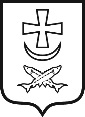 АДМИНИСТРАЦИЯ ГОРОДА АЗОВА УПРАВЛЕНИЕ ЖИЛИЩНО-КОММУНАЛЬНОГО ХОЗЯЙСТВА АДМИНИСТРАЦИИ ГОРОДА АЗОВАНаименование услугиКоличество абонентских номеров пользовательского (оконечного) оборудования, подключенного к сети местной телефонной связи, используемых для передачи голосовой информации с абонентской платойЕжемесячная абонентская плата в расчете на 1 абонентский номер для передачи голосовой информации (не более, руб.)123Управление жилищно-коммунального хозяйства администрации города АзоваУправление жилищно-коммунального хозяйства администрации города АзоваУправление жилищно-коммунального хозяйства администрации города АзоваПредоставление абонентской линии при повременной оплате (ГТС)2255,00МКУ г. Азова «Департамент ЖКХ»МКУ г. Азова «Департамент ЖКХ»МКУ г. Азова «Департамент ЖКХ»Предоставление абонентской линии при повременной оплате (ГТС)9255,00Предоставление абонентской линии при безлимитной оплате (ГТС)3560,00МКУ «Управление ГОЧС города Азова»МКУ «Управление ГОЧС города Азова»МКУ «Управление ГОЧС города Азова»Предоставление абонентской линии при повременной оплате (ГТС)2255,00Предоставление абонентской линии при безлимитной оплате (ГТС)1560,00Предоставление абонентской линии при безлимитной оплате (ГТС)3688,00Предоставление абонентской линии при безлимитной оплате (ГТС)1448,00Количество абонентских номеров для передачи голосовой информации, используемых для местных телефонных соединенийПродолжительность местных телефонных соединений в месяц в расчете на 1 абонентский номер для передачи голосовой информации, минутаЦена минуты разговора при местных телефонных соединениях (не более, руб.)123Управление жилищно-коммунального хозяйства администрации города АзоваУправление жилищно-коммунального хозяйства администрации города АзоваУправление жилищно-коммунального хозяйства администрации города Азова26000,70 МКУ г. Азова «Департамент ЖКХ»МКУ г. Азова «Департамент ЖКХ»МКУ г. Азова «Департамент ЖКХ»126000,70 МКУ «Управление ГОЧС города Азова»МКУ «Управление ГОЧС города Азова»МКУ «Управление ГОЧС города Азова»76000,70  НаименованиеКоличество абонентских номеров для передачи голосовой информации, используемых для междугородних телефонных соединенийПродолжительность междугородних телефонных соединений в месяц в расчете на 1 абонентский телефонный номер для передачи голосовой информацииЦена минуты разговора при междугородних телефонных соединениях (не более, руб.)1234Управление жилищно-коммунального хозяйства администрации города АзоваУправление жилищно-коммунального хозяйства администрации города АзоваУправление жилищно-коммунального хозяйства администрации города АзоваУправление жилищно-коммунального хозяйства администрации города АзоваАМТС по Ростовской области21602,70АМТС сотовые по Ростовской области2352,40АМТС за пределы Ростовской области2125,30МКУ г. Азова «Департамент ЖКХ»МКУ г. Азова «Департамент ЖКХ»МКУ г. Азова «Департамент ЖКХ»МКУ г. Азова «Департамент ЖКХ»АМТС по Ростовской области121002,70АМТС за пределы Ростовской области12115,30МКУ «Управление ГОЧС города Азова»МКУ «Управление ГОЧС города Азова»МКУ «Управление ГОЧС города Азова»МКУ «Управление ГОЧС города Азова»АМТС по Ростовской области71002,70АМТС за пределы Ростовской области7115,30»№ п/пНаименованиеНормативы количестваНормативы цены за единицу (не более, руб.)Срок эксплуатации в годахКатегории должностей1234561Рабочая станция (автоматизированное рабочее место: системный блок, монитор, оптический манипулятор «мышь», клавиатуране более 1 комплекта в расчете на одного работника61 900,00не менее 3Все группы, категории должностей2Ноутбук (в комплекте оптический манипулятор «мышь»)не более 1 комплекта в расчете на одного работника38 790,00не менее 3Все группы, категории должностей3Планшетный компьютерне более 1 единицы в расчете на одного работника12 990,00не менее 3Руководители учреждений4Принтер лазерный с функцией черно-белой печатине более 1 единицы в расчете на одного работника17 300,00не менее 3Все группы, категории должностей5Многофункциональное устройствоне более 1 единицы в расчете на один отдел25 950,00не менее 3Все группы, категории должностей6Источник бесперебойного питания для рабочих станцийне более 1 единицы на рабочую станцию6 620,00не менее 3Все группы, категории должностей7Сетевой фильтрне более 1 единицы на рабочую станцию844,00не менее 5Все группы, категории должностей8Мобильный носитель информации (USB/флэш-карта, карта памяти)не более 1 единицы в расчете на одного работника930,00не менее 3Все группы, категории должностей9Внешний жесткий дискне более 1 единицы в расчете на один отдел3 999,00не менее 3Все группы, категории должностей»ДолжностьВид образовательных услугКоличество работников, направляемых на повышение квалификацииЦена обучения одного работника, (не более, руб.)1234Управление жилищно-коммунального хозяйства администрации города АзоваУправление жилищно-коммунального хозяйства администрации города АзоваУправление жилищно-коммунального хозяйства администрации города АзоваУправление жилищно-коммунального хозяйства администрации города АзоваСпециалисты контрактной службы Обучение по программе «Контрактная система в сфере закупок товаров, работ услуг. Управление государственными и муниципальными закупками»1  13 500,00   МКУ г. Азова «Департамент ЖКХ»МКУ г. Азова «Департамент ЖКХ»МКУ г. Азова «Департамент ЖКХ»МКУ г. Азова «Департамент ЖКХ»Специалист по кадрам, ведущий юрисконсульт, заместитель директора, ведущий бухгалтер, главный бухгалтерПрограмма повышения квалификации «Организация обработки и защиты персональных данных»512 800,00Специалисты Обучение по программе «Контрактная система в сфере закупок товаров, работ услуг. Управление государственными и муниципальными закупками»313 500,00   Ведущий инженер-энергетикОбучение электротехнического персонала потребителей ЭУ до 1000В с простыми схемами12 200,00МКУ «Управление ГОЧС города Азова»МКУ «Управление ГОЧС города Азова»МКУ «Управление ГОЧС города Азова»МКУ «Управление ГОЧС города Азова»СпасательОбучение образовательных услуг по программе "Судовождение" 26 500,00СпасательОбучение сотрудников, аварийно-спасательной службы310 000,00СпасательПовышение квалификации водителей по безопасности дорожного движения (в соответствии со ст. 20 Федерального закона 196-ФЗ)9500,00Заместитель начальника – начальник аварийно-спасательной службы Обучение по программе «Диспетчер автомобильного транспорта» и «Контролер технического состояния автотранспортных средств»115 500,00Контрактный управляющийОбучение по программе «Контрактная система в сфере закупок товаров, работ услуг. Управление государственными и муниципальными закупками»113 500,00»  Наименование показателяКоличество  обслуживаемых устройств в составе систем видеонаблюденияЦена технического обслуживания и регламентно-профилактического ремонта устройства в составе систем видеонаблюдения в год (не более, руб.)123МКУ «Управление ГОЧС города Азова»МКУ «Управление ГОЧС города Азова»МКУ «Управление ГОЧС города Азова»Затраты на предоставление визуальной информации (видеопотоков), ее хранению, экспорту видеоматериалов С 01.01.2019 – затраты на развитие и построение аппаратно-программного комплекса «Безопасный город»14 692 000,00»Наименование показателяПланируемое количество услугЦена приобретаемой услуги, (не более, руб.)123Управление ЖКХ г. АзоваУправление ЖКХ г. АзоваУправление ЖКХ г. АзоваПереплет документов50200,00Проведение специальной оценки условий труда (на одно рабочее место)161 100,00МКУ «Управление ГОЧС города Азова»МКУ «Управление ГОЧС города Азова»МКУ «Управление ГОЧС города Азова»Ежегодное медицинский осмотр сотрудников (спасателей)142 772,00Страхование работников аварийно-спасательной службы от несчастных случаев и болезней141 550,00МКУ г. Азова «Департамент ЖКХ»МКУ г. Азова «Департамент ЖКХ»МКУ г. Азова «Департамент ЖКХ»Медицинский осмотр23 069,00»Наименование показателяЦена за единицу (не более, руб.)Количество единиц123Кадастровые работы по изготовлению технических планов на инженерные сооружения86 400,003»